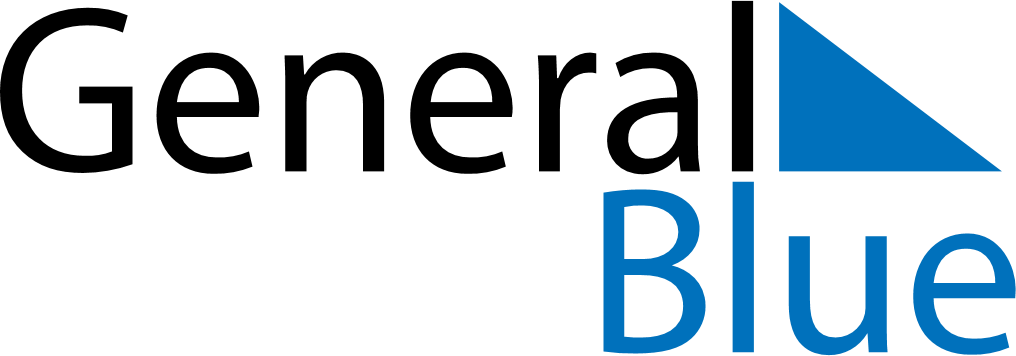 June 2024June 2024June 2024June 2024June 2024June 2024June 2024Wiang Chai, Chiang Rai, ThailandWiang Chai, Chiang Rai, ThailandWiang Chai, Chiang Rai, ThailandWiang Chai, Chiang Rai, ThailandWiang Chai, Chiang Rai, ThailandWiang Chai, Chiang Rai, ThailandWiang Chai, Chiang Rai, ThailandSundayMondayMondayTuesdayWednesdayThursdayFridaySaturday1Sunrise: 5:40 AMSunset: 6:55 PMDaylight: 13 hours and 15 minutes.23345678Sunrise: 5:40 AMSunset: 6:56 PMDaylight: 13 hours and 15 minutes.Sunrise: 5:40 AMSunset: 6:56 PMDaylight: 13 hours and 16 minutes.Sunrise: 5:40 AMSunset: 6:56 PMDaylight: 13 hours and 16 minutes.Sunrise: 5:40 AMSunset: 6:56 PMDaylight: 13 hours and 16 minutes.Sunrise: 5:40 AMSunset: 6:57 PMDaylight: 13 hours and 16 minutes.Sunrise: 5:40 AMSunset: 6:57 PMDaylight: 13 hours and 17 minutes.Sunrise: 5:40 AMSunset: 6:57 PMDaylight: 13 hours and 17 minutes.Sunrise: 5:40 AMSunset: 6:58 PMDaylight: 13 hours and 17 minutes.910101112131415Sunrise: 5:40 AMSunset: 6:58 PMDaylight: 13 hours and 18 minutes.Sunrise: 5:40 AMSunset: 6:59 PMDaylight: 13 hours and 18 minutes.Sunrise: 5:40 AMSunset: 6:59 PMDaylight: 13 hours and 18 minutes.Sunrise: 5:40 AMSunset: 6:59 PMDaylight: 13 hours and 18 minutes.Sunrise: 5:40 AMSunset: 6:59 PMDaylight: 13 hours and 19 minutes.Sunrise: 5:40 AMSunset: 6:59 PMDaylight: 13 hours and 19 minutes.Sunrise: 5:40 AMSunset: 7:00 PMDaylight: 13 hours and 19 minutes.Sunrise: 5:40 AMSunset: 7:00 PMDaylight: 13 hours and 19 minutes.1617171819202122Sunrise: 5:41 AMSunset: 7:00 PMDaylight: 13 hours and 19 minutes.Sunrise: 5:41 AMSunset: 7:01 PMDaylight: 13 hours and 19 minutes.Sunrise: 5:41 AMSunset: 7:01 PMDaylight: 13 hours and 19 minutes.Sunrise: 5:41 AMSunset: 7:01 PMDaylight: 13 hours and 19 minutes.Sunrise: 5:41 AMSunset: 7:01 PMDaylight: 13 hours and 19 minutes.Sunrise: 5:41 AMSunset: 7:01 PMDaylight: 13 hours and 19 minutes.Sunrise: 5:42 AMSunset: 7:02 PMDaylight: 13 hours and 20 minutes.Sunrise: 5:42 AMSunset: 7:02 PMDaylight: 13 hours and 19 minutes.2324242526272829Sunrise: 5:42 AMSunset: 7:02 PMDaylight: 13 hours and 19 minutes.Sunrise: 5:42 AMSunset: 7:02 PMDaylight: 13 hours and 19 minutes.Sunrise: 5:42 AMSunset: 7:02 PMDaylight: 13 hours and 19 minutes.Sunrise: 5:43 AMSunset: 7:02 PMDaylight: 13 hours and 19 minutes.Sunrise: 5:43 AMSunset: 7:02 PMDaylight: 13 hours and 19 minutes.Sunrise: 5:43 AMSunset: 7:03 PMDaylight: 13 hours and 19 minutes.Sunrise: 5:43 AMSunset: 7:03 PMDaylight: 13 hours and 19 minutes.Sunrise: 5:44 AMSunset: 7:03 PMDaylight: 13 hours and 19 minutes.30Sunrise: 5:44 AMSunset: 7:03 PMDaylight: 13 hours and 18 minutes.